Отчёт: Учителю по предмету Гацоева Татьяна Рафаэльовна, 2021/2022 учебный год, Рус. язык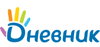 Отчет: Учителю по предметуГацоева Татьяна Рафаэльовна, 2022/2023 учебный год, Рус. языкОтчет: Учителю по предметуГацоева Татьяна Рафаэльовна, 2023/2024 учебный год, Рус. язык, 1 полугодиеКлассПериодУчениковСредний балл% успев.% кач. зн.Общий СОУ (%)КлассПериодУчениковСредний балл% успев.% кач. зн.Общий СОУ (%)6-аГод293,7100,06058КлассПериодУчениковСредний балл% успев.% кач. зн.Общий СОУ (%)КлассПериодУчениковСредний балл% успев.% кач. зн.Общий СОУ (%)7-аГод 293,7100,06057КлассПериодУчениковСредний балл% успев.% кач. зн.Общий СОУ (%)КлассПериодУчениковСредний балл% успев.% кач. зн.Общий СОУ (%)8-а1-е полугодие283,6100,05755